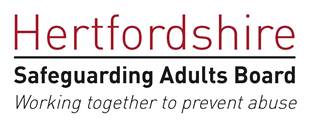 Family Member or Friend Request for a Safeguarding Adult Review (SAR)This form is for use by the family/friends of a person, to refer a case into the HSAB for a decision to be made as to whether the case fits the criteria for a SAR, under the Care Act 2014. The purpose of a SAR is to ‘promote effective learning and improvement action to prevent future deaths or serious harm occurring again’. The aim is that lessons can be learned from the case and for those lessons to be applied to future cases to prevent similar harm reoccurring.The SAB has the lead responsibility for conducting a Safeguarding Adult Review (SAR).  Anyone can make a referral to the Safeguarding Adults Board if it is believed that there are important lessons to be learned from the case. Please provide as much information as you can to show that the criteria above are met.  1.1	Details of the adult you want to refer1.2 	Family composition/significant others1.3 Which professionals or agencies have been involved?1.4	Summary of events – to support the request for SAR or other ReviewPlease tell us about what has happened and why you believe that this case should be looked at as a safeguarding adults review. 1.5	Details of referrerStatutory Criteria for Conducting a Safeguarding Adult Review (SAR)The Care Act 2014 stated that Safeguarding Adult Board’s (SAB) must arrange a Safeguarding Adult Review for an adult with care and support needs in its area (whether or not the local authority was meeting those needs) if:a) There is reasonable cause for concern about how organisations worked together to safeguard the adultANDb) The person died, and the Safeguarding Adults Board knows or suspects that this resulted from abuse or neglect ORc) The person is alive, but the Safeguarding Adults Board knows or suspects they’ve experienced serious abuse or neglect, sustained potentially life-threatening injury, serious sexual abuse or serious/permanent impairment of health or development.Please email completed form to:SafeguardingBoards@hertfordshire.gov.ukName:Date of birth:Home address: Postcode:Name and address of G.P Practice:Date of death (if applicable) (DD/MM/YYYY)Date of death (if applicable) (DD/MM/YYYY)Nature of death/ serious incident:Nature of death/ serious incident:Date of serious incident: (DD/MM/YYYY)Date of serious incident: (DD/MM/YYYY)Location of death/ serious incident:Location of death/ serious incident:Significant others at time of incident:Significant others at time of incident:All of the above information is essential -without it, your referral may be delayed.All of the above information is essential -without it, your referral may be delayed.Current adult protection plan: Yes	 No		 Has been		 Not known Category of alleged abuse: Physical			 Sexual     Emotional			 Self neglect   Financial			 Modern slavery        Domestic violence	 Organisational           Neglect			 DiscriminatoryNameRelationship DoBAddressNameAgencyContact DetailsAre they still involved?Your NameYour relationship to the AdultEmail, address, phone number